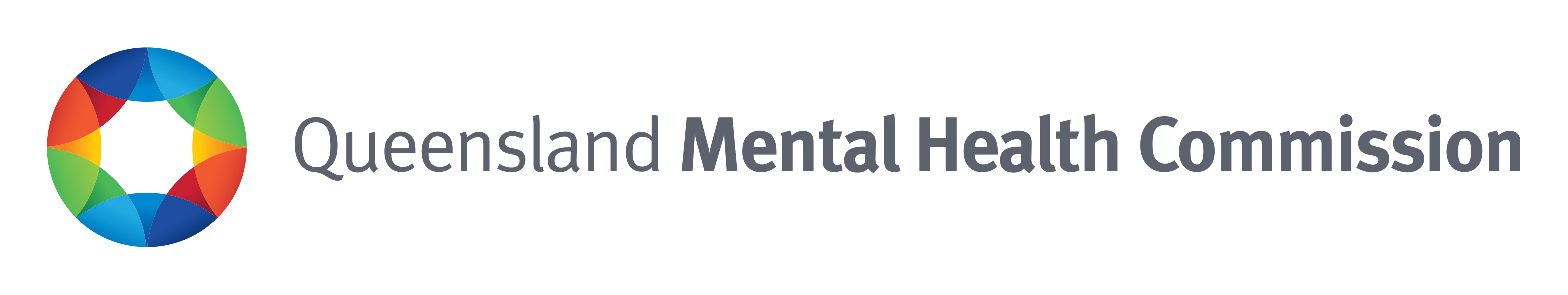 Final Report from Sponsorship Recipient2015/5622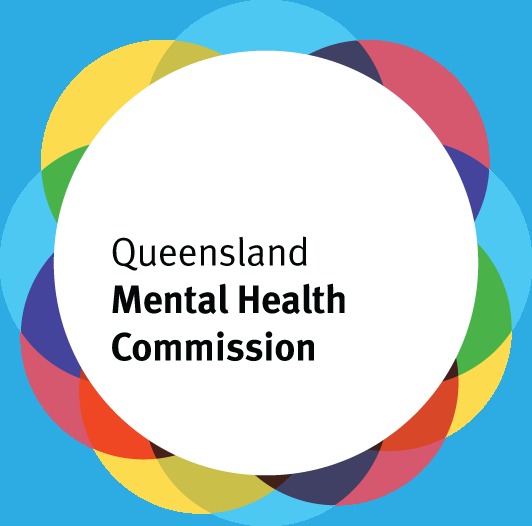 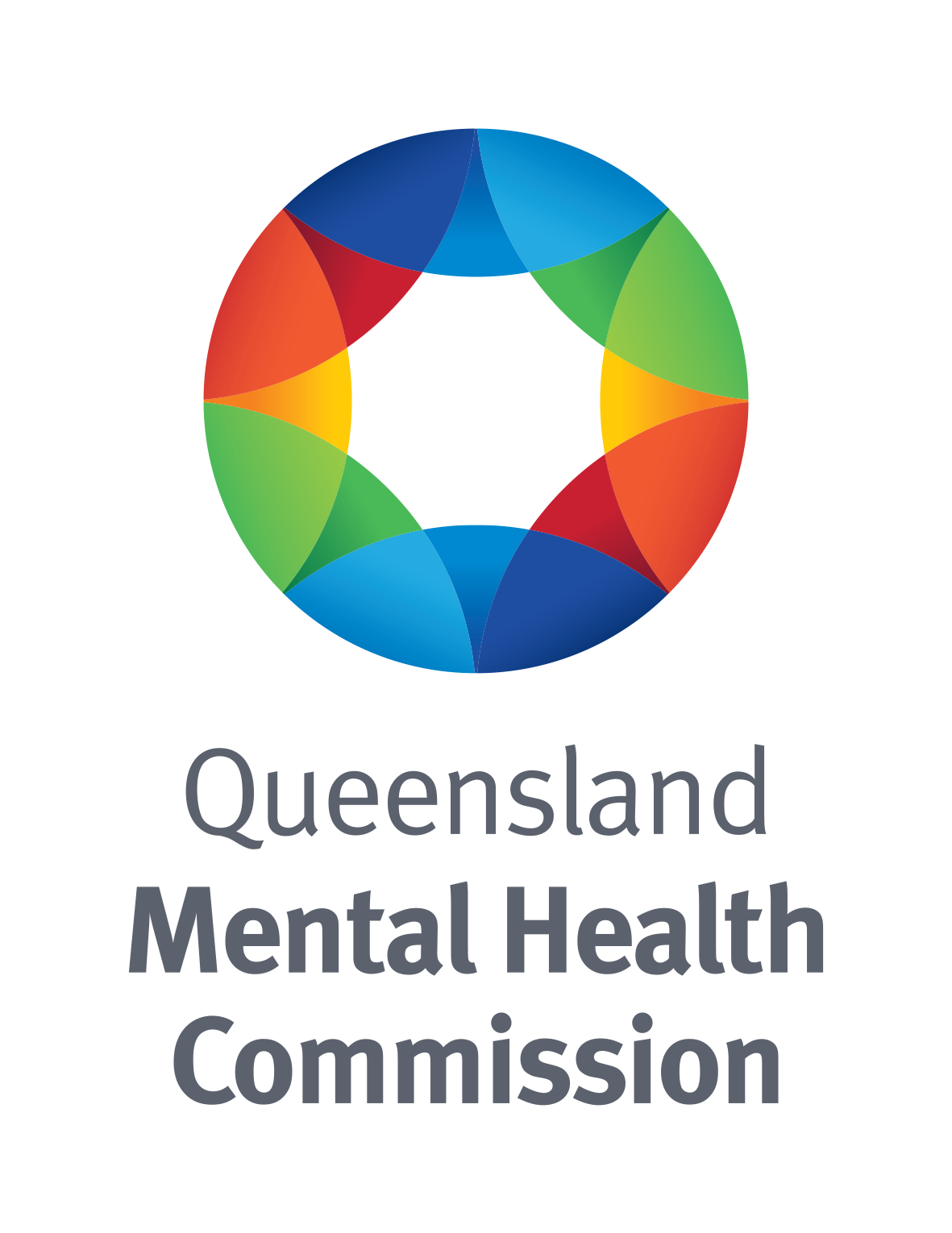 Sponsorship final reportSponsorship recipients are required to provide a final report of the outcomes of the sponsored activities against the sponsorship guidelines. The sponsorship agreement requires sponsored organisations to submit a Final Report within six weeks of the completion date.Please fill in this template and submit your Final Report via email to
 info@qmhc.qld.gov.au 	or post to 	PO BOX 13027, George Street Brisbane QLD 4003Sponsorship guidelinesThe Commission is committed to supporting events, conferences and other activities that:support outcomes and Shared Commitments to Action under the Queensland Mental Health, Drug and Alcohol Strategic Plan 2014-2019encourage and contribute to knowledge sharing and exchange about what works to improve the mental health and wellbeing of Queenslanders.SECTION 1		RECIPIENT DETAILSSECTION 1		RECIPIENT DETAILSSECTION 1		RECIPIENT DETAILSSECTION 1		RECIPIENT DETAILSSECTION 1		RECIPIENT DETAILSSECTION 1		RECIPIENT DETAILSSECTION 1		RECIPIENT DETAILSSECTION 1		RECIPIENT DETAILSSECTION 1		RECIPIENT DETAILSSECTION 1		RECIPIENT DETAILSSECTION 1		RECIPIENT DETAILSSECTION 1		RECIPIENT DETAILSSECTION 1		RECIPIENT DETAILSSECTION 1		RECIPIENT DETAILSSECTION 1		RECIPIENT DETAILSSECTION 1		RECIPIENT DETAILSSECTION 1		RECIPIENT DETAILS1.1	ORGANISATION1.1	ORGANISATION1.1	ORGANISATION1.1	ORGANISATION1.1	ORGANISATION1.1	ORGANISATION1.1	ORGANISATION1.1	ORGANISATION1.1	ORGANISATION1.1	ORGANISATION1.1	ORGANISATION1.1	ORGANISATION1.1	ORGANISATION1.1	ORGANISATION1.1	ORGANISATION1.1	ORGANISATION1.1	ORGANISATIONOrganisation name (the sponsorship recipient)Organisation name (the sponsorship recipient)Organisation name (the sponsorship recipient)Organisation name (the sponsorship recipient)Organisation name (the sponsorship recipient)Organisation name (the sponsorship recipient)1.2	CONTACT PERSON1.2	CONTACT PERSON1.2	CONTACT PERSON1.2	CONTACT PERSON1.2	CONTACT PERSON1.2	CONTACT PERSON1.2	CONTACT PERSON1.2	CONTACT PERSON1.2	CONTACT PERSON1.2	CONTACT PERSON1.2	CONTACT PERSON1.2	CONTACT PERSON1.2	CONTACT PERSON1.2	CONTACT PERSON1.2	CONTACT PERSON1.2	CONTACT PERSON1.2	CONTACT PERSONActivity/project
contact personTitleTitleMr  Mr  Mr  Mr  Ms  Ms  Other (please specify)Other (please specify)Other (please specify)Other (please specify)Activity/project
contact personGiven namesGiven namesGiven namesActivity/project
contact personFamily nameFamily nameFamily nameTelephoneWorkWorkWork(     )      (     )      (     )      (     )      (     )      HomeHome(     )      (     )      Fax(     )      (     )      	 Mobile	 Mobile	 Mobile	 MobileEmailEmail1.3 	ORGANISATION’S ADDRESS DETAILS1.3 	ORGANISATION’S ADDRESS DETAILS1.3 	ORGANISATION’S ADDRESS DETAILS1.3 	ORGANISATION’S ADDRESS DETAILS1.3 	ORGANISATION’S ADDRESS DETAILS1.3 	ORGANISATION’S ADDRESS DETAILS1.3 	ORGANISATION’S ADDRESS DETAILS1.3 	ORGANISATION’S ADDRESS DETAILS1.3 	ORGANISATION’S ADDRESS DETAILS1.3 	ORGANISATION’S ADDRESS DETAILS1.3 	ORGANISATION’S ADDRESS DETAILS1.3 	ORGANISATION’S ADDRESS DETAILS1.3 	ORGANISATION’S ADDRESS DETAILS1.3 	ORGANISATION’S ADDRESS DETAILS1.3 	ORGANISATION’S ADDRESS DETAILS1.3 	ORGANISATION’S ADDRESS DETAILS1.3 	ORGANISATION’S ADDRESS DETAILSStreet addressSuburb/townStateStateStatePostcodePostcode Tick here if your postal address is the same as your street address  Tick here if your postal address is the same as your street address  Tick here if your postal address is the same as your street address  Tick here if your postal address is the same as your street address  Tick here if your postal address is the same as your street address  Tick here if your postal address is the same as your street address  Tick here if your postal address is the same as your street address  Tick here if your postal address is the same as your street address  Tick here if your postal address is the same as your street address  Tick here if your postal address is the same as your street address  Tick here if your postal address is the same as your street address  Tick here if your postal address is the same as your street address  Tick here if your postal address is the same as your street address  Tick here if your postal address is the same as your street address  Tick here if your postal address is the same as your street address  Tick here if your postal address is the same as your street address Postal addressSuburb/TownStateStateStatePostcodePostcodeWebsite address SECTION 2		SPONSORSHIP SUMMARYSECTION 2		SPONSORSHIP SUMMARYSECTION 2		SPONSORSHIP SUMMARYSECTION 2		SPONSORSHIP SUMMARYSECTION 2		SPONSORSHIP SUMMARYSECTION 2		SPONSORSHIP SUMMARYSECTION 2		SPONSORSHIP SUMMARYSECTION 2		SPONSORSHIP SUMMARYSECTION 2		SPONSORSHIP SUMMARY2.1	INITIATIVE SUMMARY2.1	INITIATIVE SUMMARY2.1	INITIATIVE SUMMARY2.1	INITIATIVE SUMMARY2.1	INITIATIVE SUMMARY2.1	INITIATIVE SUMMARY2.1	INITIATIVE SUMMARY2.1	INITIATIVE SUMMARY2.1	INITIATIVE SUMMARYTitle of the initiativeTitle of the initiativeTitle of the initiativeShort summary of the initiative
Short summary of the initiative
Short summary of the initiative
Date of the initiativeDate of the initiativeDate of the initiativeStart date      Finish date      Finish date      Finish date      Finish date      Location of the initiative
Include town, city, or country if overseasLocation of the initiative
Include town, city, or country if overseasLocation of the initiative
Include town, city, or country if overseasList partners to your initiativeList partners to your initiativeList partners to your initiative2.2	LEVEL OF SPONSORSHIP SUPPORT2.2	LEVEL OF SPONSORSHIP SUPPORT2.2	LEVEL OF SPONSORSHIP SUPPORT2.2	LEVEL OF SPONSORSHIP SUPPORT2.2	LEVEL OF SPONSORSHIP SUPPORT2.2	LEVEL OF SPONSORSHIP SUPPORT2.2	LEVEL OF SPONSORSHIP SUPPORT2.2	LEVEL OF SPONSORSHIP SUPPORT2.2	LEVEL OF SPONSORSHIP SUPPORTTotal sponsorship provided ($) excl. GSTTotal sponsorship provided ($) excl. GSTTotal sponsorship provided ($) excl. GST$ 	     $ 	     $ 	     $ 	     $ 	     GO TO 2.3GO TO 2.32.3	IN-KIND SUPPORT2.3	IN-KIND SUPPORT2.3	IN-KIND SUPPORT2.3	IN-KIND SUPPORT2.3	IN-KIND SUPPORT2.3	IN-KIND SUPPORT2.3	IN-KIND SUPPORT2.3	IN-KIND SUPPORT2.3	IN-KIND SUPPORTOutline any in-kind support you received from the Commission as part of your sponsorship.Outline any in-kind support you received from the Commission as part of your sponsorship.Outline any in-kind support you received from the Commission as part of your sponsorship.Outline any in-kind support you received from the Commission as part of your sponsorship.Outline any in-kind support you received from the Commission as part of your sponsorship.Outline any in-kind support you received from the Commission as part of your sponsorship.Outline any in-kind support you received from the Commission as part of your sponsorship.Outline any in-kind support you received from the Commission as part of your sponsorship.Outline any in-kind support you received from the Commission as part of your sponsorship.SECTION 3		DELIVERED INITIATIVESECTION 3		DELIVERED INITIATIVESECTION 3		DELIVERED INITIATIVESECTION 3		DELIVERED INITIATIVESECTION 3		DELIVERED INITIATIVESECTION 3		DELIVERED INITIATIVESECTION 3		DELIVERED INITIATIVESECTION 3		DELIVERED INITIATIVESECTION 3		DELIVERED INITIATIVEPlease provide details of the delivered sponsored activity. Please provide details of the delivered sponsored activity. Please provide details of the delivered sponsored activity. Please provide details of the delivered sponsored activity. Please provide details of the delivered sponsored activity. Please provide details of the delivered sponsored activity. Please provide details of the delivered sponsored activity. Please provide details of the delivered sponsored activity. Please provide details of the delivered sponsored activity. Activities delivered. Outline the specific initiative/activities the sponsorship was used to fund, attaching photographs. Activities delivered. Outline the specific initiative/activities the sponsorship was used to fund, attaching photographs. Activities delivered. Outline the specific initiative/activities the sponsorship was used to fund, attaching photographs. Activities delivered. Outline the specific initiative/activities the sponsorship was used to fund, attaching photographs. Activities delivered. Outline the specific initiative/activities the sponsorship was used to fund, attaching photographs. Activities delivered. Outline the specific initiative/activities the sponsorship was used to fund, attaching photographs. Activities delivered. Outline the specific initiative/activities the sponsorship was used to fund, attaching photographs. Activities delivered. Outline the specific initiative/activities the sponsorship was used to fund, attaching photographs. Activities delivered. Outline the specific initiative/activities the sponsorship was used to fund, attaching photographs. Attendance figures. Detail the attendance figures for your event.Attendance figures. Detail the attendance figures for your event.Attendance figures. Detail the attendance figures for your event.Attendance figures. Detail the attendance figures for your event.Attendance figures. Detail the attendance figures for your event.Attendance figures. Detail the attendance figures for your event.Attendance figures. Detail the attendance figures for your event.Attendance figures. Detail the attendance figures for your event.Attendance figures. Detail the attendance figures for your event.Marketing. Provide an overview of the marketing delivered (leading up to and including the event). Please provide copies and/or photos of any advertising, marketing materials, signage, booths, media mentions, etc. to demonstrate recognition of QMHC sponsorship.Marketing. Provide an overview of the marketing delivered (leading up to and including the event). Please provide copies and/or photos of any advertising, marketing materials, signage, booths, media mentions, etc. to demonstrate recognition of QMHC sponsorship.Marketing. Provide an overview of the marketing delivered (leading up to and including the event). Please provide copies and/or photos of any advertising, marketing materials, signage, booths, media mentions, etc. to demonstrate recognition of QMHC sponsorship.Marketing. Provide an overview of the marketing delivered (leading up to and including the event). Please provide copies and/or photos of any advertising, marketing materials, signage, booths, media mentions, etc. to demonstrate recognition of QMHC sponsorship.Marketing. Provide an overview of the marketing delivered (leading up to and including the event). Please provide copies and/or photos of any advertising, marketing materials, signage, booths, media mentions, etc. to demonstrate recognition of QMHC sponsorship.Marketing. Provide an overview of the marketing delivered (leading up to and including the event). Please provide copies and/or photos of any advertising, marketing materials, signage, booths, media mentions, etc. to demonstrate recognition of QMHC sponsorship.Marketing. Provide an overview of the marketing delivered (leading up to and including the event). Please provide copies and/or photos of any advertising, marketing materials, signage, booths, media mentions, etc. to demonstrate recognition of QMHC sponsorship.Marketing. Provide an overview of the marketing delivered (leading up to and including the event). Please provide copies and/or photos of any advertising, marketing materials, signage, booths, media mentions, etc. to demonstrate recognition of QMHC sponsorship.Marketing. Provide an overview of the marketing delivered (leading up to and including the event). Please provide copies and/or photos of any advertising, marketing materials, signage, booths, media mentions, etc. to demonstrate recognition of QMHC sponsorship.Engagement. Provide details of audience engagement, including website hits for your event, number of subscriptions, social media reach (shares and likes on Twitter, Facebook, other) and/or audience survey results.Engagement. Provide details of audience engagement, including website hits for your event, number of subscriptions, social media reach (shares and likes on Twitter, Facebook, other) and/or audience survey results.Engagement. Provide details of audience engagement, including website hits for your event, number of subscriptions, social media reach (shares and likes on Twitter, Facebook, other) and/or audience survey results.Engagement. Provide details of audience engagement, including website hits for your event, number of subscriptions, social media reach (shares and likes on Twitter, Facebook, other) and/or audience survey results.Engagement. Provide details of audience engagement, including website hits for your event, number of subscriptions, social media reach (shares and likes on Twitter, Facebook, other) and/or audience survey results.Engagement. Provide details of audience engagement, including website hits for your event, number of subscriptions, social media reach (shares and likes on Twitter, Facebook, other) and/or audience survey results.Engagement. Provide details of audience engagement, including website hits for your event, number of subscriptions, social media reach (shares and likes on Twitter, Facebook, other) and/or audience survey results.Engagement. Provide details of audience engagement, including website hits for your event, number of subscriptions, social media reach (shares and likes on Twitter, Facebook, other) and/or audience survey results.Engagement. Provide details of audience engagement, including website hits for your event, number of subscriptions, social media reach (shares and likes on Twitter, Facebook, other) and/or audience survey results.Outcomes.  Please outline the outcomes achieved from the sponsored initiative.Outcomes.  Please outline the outcomes achieved from the sponsored initiative.Outcomes.  Please outline the outcomes achieved from the sponsored initiative.Outcomes.  Please outline the outcomes achieved from the sponsored initiative.Outcomes.  Please outline the outcomes achieved from the sponsored initiative.Outcomes.  Please outline the outcomes achieved from the sponsored initiative.Outcomes.  Please outline the outcomes achieved from the sponsored initiative.Outcomes.  Please outline the outcomes achieved from the sponsored initiative.Outcomes.  Please outline the outcomes achieved from the sponsored initiative.SECTION 4		SPONSORSHIP BENEFITSSECTION 4		SPONSORSHIP BENEFITSSECTION 4		SPONSORSHIP BENEFITSSECTION 4		SPONSORSHIP BENEFITSSECTION 4		SPONSORSHIP BENEFITSSECTION 4		SPONSORSHIP BENEFITSSECTION 4		SPONSORSHIP BENEFITSSECTION 4		SPONSORSHIP BENEFITSSECTION 4		SPONSORSHIP BENEFITS4.1	SPONSORSHIP BENEFITS DELIVERED 4.1	SPONSORSHIP BENEFITS DELIVERED 4.1	SPONSORSHIP BENEFITS DELIVERED 4.1	SPONSORSHIP BENEFITS DELIVERED 4.1	SPONSORSHIP BENEFITS DELIVERED 4.1	SPONSORSHIP BENEFITS DELIVERED 4.1	SPONSORSHIP BENEFITS DELIVERED 4.1	SPONSORSHIP BENEFITS DELIVERED 4.1	SPONSORSHIP BENEFITS DELIVERED REQUESTEDTick those that applyDELIVEREDIf not delivered, please explain reasons for non-delivery.DELIVEREDIf not delivered, please explain reasons for non-delivery.DELIVEREDIf not delivered, please explain reasons for non-delivery.DELIVEREDIf not delivered, please explain reasons for non-delivery.DELIVEREDIf not delivered, please explain reasons for non-delivery.Naming rights as principal sponsorLogoSignageAcknowledgementMerchandise distribution / satchel insertGuest or keynote speakerChair/participate in panel discussion or plenary sessionComplimentary tickets, registration or attendanceTrade exhibition boothMention in media release, marketing materials and social mediaOther (e.g. surveys or market research results)SECTION 5		SUPPORTING MATERIALSECTION 5		SUPPORTING MATERIALSECTION 5		SUPPORTING MATERIALSECTION 5		SUPPORTING MATERIALNOTE:	Please provide relevant supporting materials in electronic format.	All supporting material must be labelled with your Organisation’s name, address and clear details of artists and tracks or works.NOTE:	Please provide relevant supporting materials in electronic format.	All supporting material must be labelled with your Organisation’s name, address and clear details of artists and tracks or works.NOTE:	Please provide relevant supporting materials in electronic format.	All supporting material must be labelled with your Organisation’s name, address and clear details of artists and tracks or works.NOTE:	Please provide relevant supporting materials in electronic format.	All supporting material must be labelled with your Organisation’s name, address and clear details of artists and tracks or works.The Commission sometimes reproduces information regarding sponsorships in other publications (e.g. annual report, eNewsletter, website, social media). Do you give permission for materials provided, such as photographs or event information, to be reproduced in print, online or social media?The Commission sometimes reproduces information regarding sponsorships in other publications (e.g. annual report, eNewsletter, website, social media). Do you give permission for materials provided, such as photographs or event information, to be reproduced in print, online or social media?The Commission sometimes reproduces information regarding sponsorships in other publications (e.g. annual report, eNewsletter, website, social media). Do you give permission for materials provided, such as photographs or event information, to be reproduced in print, online or social media?The Commission sometimes reproduces information regarding sponsorships in other publications (e.g. annual report, eNewsletter, website, social media). Do you give permission for materials provided, such as photographs or event information, to be reproduced in print, online or social media?YesNoSUBMIT YOUR REPORT via email to info@qmhc.qld.gov.au	or post to 	PO BOX 13027, George Street Brisbane QLD 4003SUBMIT YOUR REPORT via email to info@qmhc.qld.gov.au	or post to 	PO BOX 13027, George Street Brisbane QLD 4003SUBMIT YOUR REPORT via email to info@qmhc.qld.gov.au	or post to 	PO BOX 13027, George Street Brisbane QLD 4003SUBMIT YOUR REPORT via email to info@qmhc.qld.gov.au	or post to 	PO BOX 13027, George Street Brisbane QLD 4003SECTION 6		CERTIFICATIONSECTION 6		CERTIFICATIONSECTION 6		CERTIFICATIONSECTION 6		CERTIFICATION5.1	ALL RECIPIENTS5.1	ALL RECIPIENTS5.1	ALL RECIPIENTS5.1	ALL RECIPIENTSI, the undersigned, certify thatI, the undersigned, certify thatI, the undersigned, certify thatI, the undersigned, certify thatThe statements in this final report are true and correct to the best of my knowledge, information and belief.I consent that information provided in this final report may be used for training, systems testing or process improvement purposes by the Commission.The statements in this final report are true and correct to the best of my knowledge, information and belief.I consent that information provided in this final report may be used for training, systems testing or process improvement purposes by the Commission.The statements in this final report are true and correct to the best of my knowledge, information and belief.I consent that information provided in this final report may be used for training, systems testing or process improvement purposes by the Commission.The statements in this final report are true and correct to the best of my knowledge, information and belief.I consent that information provided in this final report may be used for training, systems testing or process improvement purposes by the Commission.Name in fullPosition in organisationSignatureDate  	/	   	/	    The person signing warrants they have authority to sign on behalf of the organisation